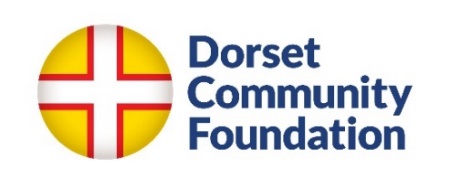 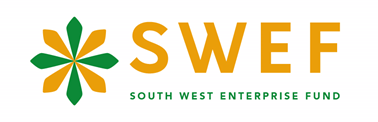 South West Enterprise Fund Reference Form The South West Enterprise Fund awards grants of up to £2000 to young people in Dorset who need support with business start up costs. (Applicants who ask for £500 or less and are successful, will be able to re-apply for a second grant at a later stage.) Grant applications require a reference and we ask applicants to pass on this reference form to the person they would like to act as their referee. We would be very grateful if you could complete this form and email it to grants@dorsetcf.org. Please do not ask the grant applicant to return it for you.  Grant applicant name:Referee name (and organisation):In what capacity do you know the applicant?What skills does the applicant have to support their business and how will/do they benefit from running their own business?Do you feel the applicant is a suitable candidate for support from this Fund, which is designed for young people in need of financial support to start or progress their business? (See https://www.dorsetcommunityfoundation.org/funds/south-west-enterprise-fund/)Successful applicants will be invited to take part in a business forum with other grant recipients to exchange ideas, experiences and questions. We may also be able to support one to one business mentoring for young people in need of individual support, which can be provided by a specialist local agencyDo you think the applicant would benefit from one to one business mentoring alongside their grant, if successful? - We can recommend local specialist agencies but if your organisation would prefer to offer business mentoring for this applicant, please tell us what experience you have to offer thisYour response will be dealt with in the strictest confidence. If you have any queries please don’t hesitate to get in touch with Grants Manager Ellie Maguire on 07592032666 or grants@dorsetcf.org. The information provided will be processed and stored in accordance with the DCF Privacy and Data Protection Policies. Please see our Privacy Policy for more information on data sharing and storage.